Gymnastics for AllEast Midlands RegionalCompetition HandbookCompetition Organisers’ name: About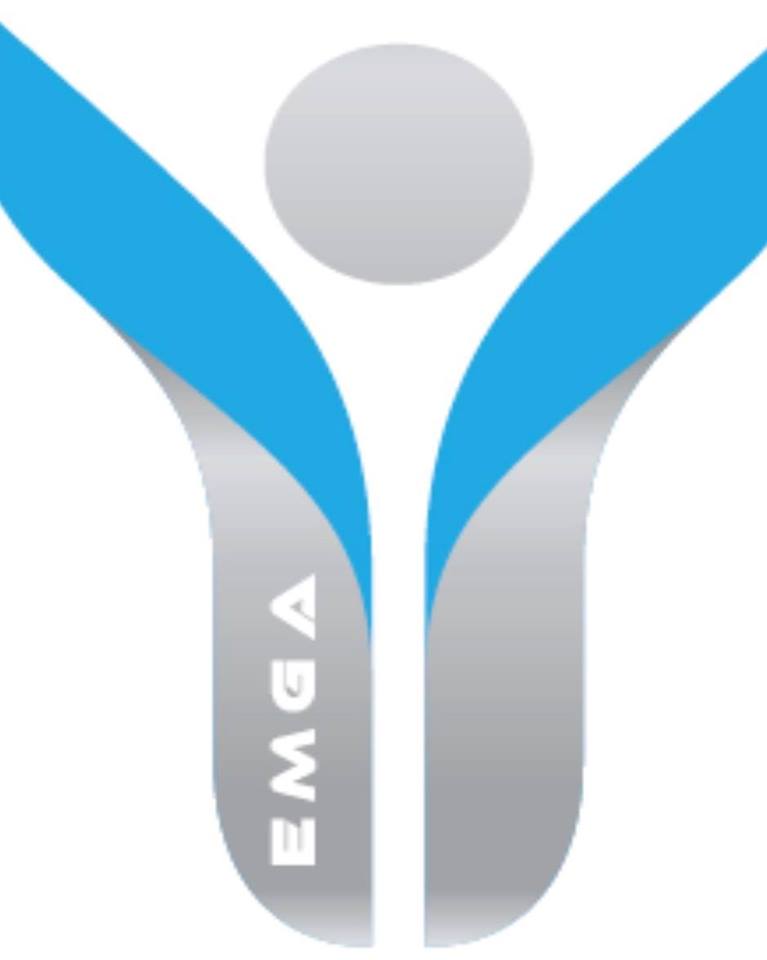 British GymnasticsBritish Gymnastics is proud to be the UK Governing Body for the sport of Gymnastics. We exist to support, lead and inspire all those involved or interested in Gymnastics.British Gymnastics provides a national directive and structure for the sport; delivering a range of opportunities across the age spectrum to take part and stay in gymnastics, as well as developing talent and delivering top-level success.The British Gymnastics strategy aims to meet the following vision and core purpose:Gymnastics is a passion shared by millions.To create and inspire lasting success for Gymnastics.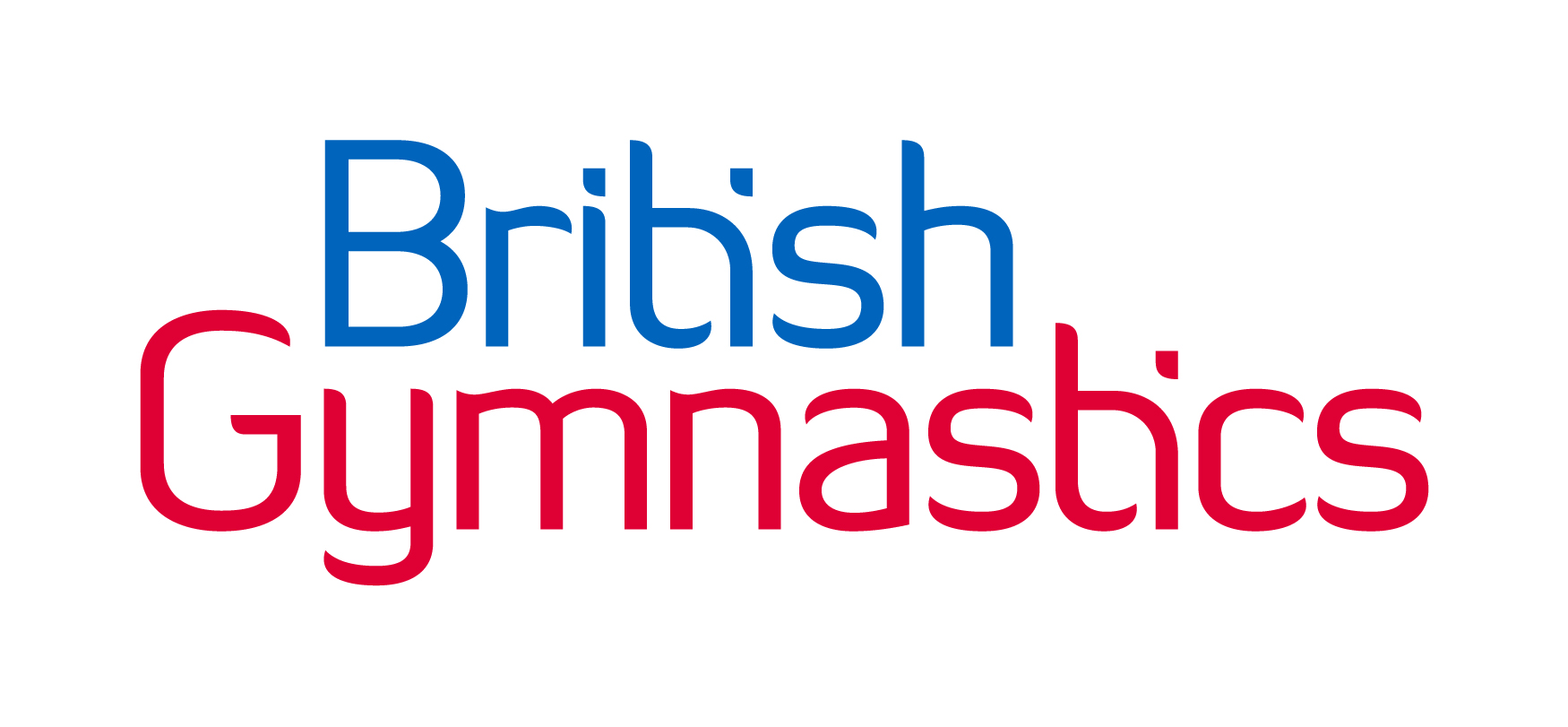 Competition details – OverviewWelcome to the East Midlands Gymnastics Competition Handbook, within this pack you will find all the details to participate within our competitions, support by British Gymnastics.The aim of this gymnastics competition is to provide an opportunity for gymnasts to participate within a recreational and fun competitive environment. This competition breaks down the ‘Key Skills’ involved in General Gymnastics (also the other disciplines) and builds them up towards more challenging skills which gymnasts love to do in any environment. This competition is a Regional level focused competition aimed at those who otherwise would have few competition opportunities.Who can enter?This competition is for:See ‘Category breakdown’ and ‘Entry restrictions: Gymnasts that have...’ for specific details.Dates, Competition, Level, Venue, AddressStart time: All competition start times are estimated to be approximately .Estimated end time: All competition end times are estimated to be approximately  Note: The start and end times are estimated and subject to change pending entries received and category breakdown. Maximising your experience is vital, please be patient with the Competition Organiser.Programme circulation: The Competition Organiser will aim to circulate the programme within 10 days of the event date, if not earlier.Please note: These are just Regional competitions being hosted by EMGA, please see Find an Event on the British Gymnastics website for further competitions at various levels. ThemeEntry costs overview – Clubs, Gymnasts, and SpectatorsPlease be aware, there is limited seating. Please speak with the Competition Organiser if you have a large group of spectators attending.Note: See Judge Requirements section for specific requirementsAny gymnasts, coaches, spectators, or judges requiring additional requirements please state on the entry form.Entry method and closure dateNotes: The Competition Organiser holds the right to close the entry period early if the maximum entries have been reached.Disability entries to enter via their chosen category, then selecting the disability option upon entry where then stating in detail their disability and specific needsPayment methodAs part of the British Gymnastics online entry system (GymNet), you will be able to pay for your entries.Please ensure the correct amount is paid upon entry. Without payment, entry will not be submitted or counted.Upon entry please state when you will expect payment will be received by the hosting club, as this can affect organisation planning, and would be greatly appreciated.Key contactsKeeping in ‘the loop’For general updates to this event – Register your interest within the Competition OrganiserFor ongoing event updates – Log into your Membership on the British Gymnastics and amend your ‘Preference’ within the GymNet section.Follow the various Facebook pages (click image for direct link to page):Entry detailsPlease see the following sections for initial details regarding entries:Entry costs overview - Clubs, Gymnasts, and SpectatorsEntry method and closure datePayment methodLate entriesEntries received after the entry closure date may incur the following administration charge:If you believe your entry will be late, please contact the Competition Organiser to discuss your situation. Each case is taken on individual basis.Changing of a gymnast involved in the competitionPre-event entry closureIf a gymnast is unable to attend the event for a specific reason (injury, illness etc.) then you are welcome to transfer (change) the gymnast so you maximise the opportunity for your club. Not submitted your entry yet? – You can manually amend your entry list on GymNetSubmitted (paid) for your entry? – You will need to email the Competition Organiser to request a transfer in gymnast, as this must be done manually.Post event entry closureContact the Competition Organiser to discuss your individual situation and the stage of event organisation. It may be too late to alter/re-do any preparation that has been completed for the big day. If a transfer is accepted and must be done manually, the Competition Organiser will need the following details of both the old and new gymnasts:Full nameMembership numberCategory – Level and AgeWithdrawal of entryTo withdraw a gymnast please email the Competition Organiser with the following details:Full nameMembership numberCategory – Level and AgeReason for withdrawalFees to withdrawIf the withdrawal is:After the closure date – Full cost of the entry fee.Before submission of the entry – No fee has been charged.Before the closure date – No fee will be charged as part of consumer rights.Confirmation of entryUpon entry and payment of entry; you will receive a confirmation email for your entry.Structure and programmeType, level, and pathwayCompetition type: Competition level: Competition pathway: The following diagram provides a simple visual of the Gymnastics for All pathway at East Midlands Regional level for boys and girls.Each discipline will have specific pathway requirements; please see the British Gymnastics Technical pages for further details.East Midlands Gymnastics Association accept Disability Gymnasts into their competitions. EMGA encourage Disability Gymnasts into their events by adapting their main events where possible and using additional categories where appropriate.See the Gymnasts that have... section of this document for details regarding any specific entry levels restrictions e.g. gymnasts that have entered Artistic competitions prior to this competition.If you have developed your gymnasts to a higher standard (which is great) then exploring other discipline competitive pathways maybe an option – Please see the East Midlands Gymnastics Association – Contact Us web page for discipline representative contact details.Confirmation of programmeAfter the entry closure date, the Competition Organiser will finalise the competition programme/running order and circulate this with all clubs involved.If you haven’t received an email of the competition programme five days prior to the competition start date, please contact the Competition Organiser.Note: Sometimes emails can get moved to ‘junk mail’ boxes without our knowledge, please check prior to contacting the Competition Organiser.Pre-planned structure of competitionBelow is a guide of the structure of the competition, this will be adapted and confirmed after the closure date.Note: Some competitions may be broken up into separate smaller competitions to suit the number of entries/categories, for example a morning and afternoon competition using the same templated programme.Category breakdownWithin these competitions the categories are as follows:Notes:Depending on the number of entries in each category after the closing date, some categories are subject to change. 

For example; 7 years may become two groups of 7 years, Jan – Jun born and Jul – Dec born. This may also work in reverse, for example; 8 and 9 years will join as there are only 2 in each age group entered.

This will be down to the discretion of the Competition Organiser, but this will be communicated prior to the competition date. 

For example: In fairness to all gymnasts, the coach should decide at what level gymnasts compete.8-year-old gymnasts can enter either the Under 8 Years competition or the Primary (and above) competitions. This is to allow a smoother transition during ability changes. The coach and gymnast are to decide this ethically.Gymnasts are to compete in the same level on all apparatus.Gymnastics for All (GfA) rules are designed to be inclusive:Gymnasts with additional needs may take part within a mainstream category or a disability specific category. If any gymnasts have specific additional needs/support, please make the Competition Organiser aware upon entry.Gymnasts that have…Note: With all points, the discretion of the coach’s professional judgement on the level which a gymnast should enter; and they should not advance the gymnast beyond their level or hold the gymnast back for the success of the club. Maximum training hoursTo ensure a fair competition, we have enforced the following maximum training hours per week:This applies to each individual gymnast and includes all training hours no matter discipline.Adaptations: Disability or Mainstream category?When deciding with your gymnasts if they wish to enter a competition, you need to discuss if they wish to enter as into a mainstream category or a disability category. To support gymnasts, integrate into mainstream gymnastics there can be certain adaptations allowed without effecting how the gymnasts are scored/judged.  If you would like to discuss any possible adaptations prior to entering this event, please contact the Competition Organiser whereby you can discuss the most suitable option based on the needs of the individual.Gymnast will be categorised into impairment groups dependant on the number of entries as you will see in the classification section below. Entering: Mainstream categoryFollowing the process set in the Entry method and closure date section, completing the ‘Gymnasts details’ tab.Entering: Disability categoryFollowing the process set in the Entry method and closure date section, completing the ‘Gymnasts details – Disability Gymnasts’ tab.Disability Gymnasts: Classification of impairmentAs part of your entry form you will be asked to select the most appropriate classification(s) for your disability. This will help the Competition Organiser to organise the most appropriate categories for the competition. The Competition Organiser will use a similar process to create the appropriate categories for this event:Notes:Depending on the number of entries in each Classification of Impairment category after the closing date, some categories are subject to change. 

This will be down to the discretion of the Competition Organiser, but this will be communicated prior to the competition date.If you are unsure of your Classification of Impairment, please contact the British Gymnastics Competition Coordinator for guidance – see Key contacts section.Rewards and gifts See ‘Category breakdown’ for explanation of categories.Performance detailsWarm upThere  a warmup hall for the gymnasts. The programme will include a general warm up at the start of the competition but also per apparatus. There will be approximately  minutes per apparatus, although this table helps to breakdown individual timings per gymnast (approx.). Attempts/timings subject to change at the Competition Organisers discretion.Timings subject to change at the competition organisers discretion.Music licencing – PPL/PRSMusic requirements for this eventNote: Timings etc. requirements are stipulated on specific ‘Skills and Tariff sheets’.Pre-event music requirementsMusic submission must include the:Club/teamGymnast full nameCategoryPlease ensure you are aware of the stipulations placed on the event and all clubs wishing to use music, by PPL.If you wish to use music in your gymnastics environment, you require a PPL/PRS licence. More information can be found: http://www.ppluk.com/I-Play-Music/Businesses/ To check your music is permitted for use, the PPL UK website lists online all the music that can be used: https://repsearch.ppluk.com/ars/faces/pages/audioSearch.jspx?_afrLoop=12521061282463709&_afrWindowMode=0&_adf.ctrl-state=27kf5b2cs_4 No Walt Disney, Andrew Lloyd Webber or Cirque de Soleil music is permitted.Event day music requirementsPlease ensure you bring a copy of your music on the day. Ideally within the following formats:Please note that although very-low risk, any damages are your own responsibility and not the host or the Competition Organisers.The host venue will also be abiding by the PPL/PRS licencing laws. Therefore, their maybe background music being played to help create a calming atmosphere. This will be the competition organiser/venue representatives’ discretion.British Gymnastics guidance on PPL/PRSWithin the above information there is some guidance/useful links taken from the British Gymnastics website. For full details please go to https://www.british-gymnastics.org/clubs/club-membership/music-licensing-ppl-prs Lining upPlease ensure that at the following times the gymnasts line up and present to the audience and judges:At the start of the competition (as a team)Before the performanceAfter each individual/team performanceDuring the awards ceremony (as an individual/team)Skill requirements and Tariff sheetsSkills requirements for this competition can be found in the ‘Skills and Tariff sheets’, accompanying this handbook. These sheets have been designed to be easy to read for each level.No physical tariff sheets need to be written for any events.All apparatus – Repetition of skillsFloor – The Skills and Tariff sheets state how many skills are required for each competition type.Repeated or additional elements (skills) won’t be counted towards the DV score and will receive Execution Deductions if performed. Vault – Each gymnast is to perform two vaults. The highest scoring element will be recorded.Both vaults are to be the same elements at all competitions.Floor – Missing elementsAny routines with missing elements (skills) will receive a 0.5 deduction from the Judge.Floor – RestartingWhere music has disturbed the gymnast due to a malfunction or incorrect use of, the music can be stopped/faded out and the gymnast come to safe stop. After which they can restart their routine from the beginning.Although preferred not to for event time management (e.g. the more times it happens the later the event will finish), this is a General Gymnastics competition and the focus is the gymnasts.ApparatusThe following equipment and apparatus will be used for these competitions:If you have any specific questions regarding the apparatus, please contact the Competition Organiser.DeductionsYou will find general deductions in the ‘Skills and Tariff Sheets’ accompanying this handbook.  There will be two judges on apparatus panel, where possible to ensure the flow and fairness of the event is maintained. The Competition Organiser will appropriately place the judges out in-line with their qualification and experience; this will also suit the categories applied to the competition.Judge slip exampleWhen you are nominating a judge, you may wish to show them the below judge slip. This judge slip may be like what the judges will be using on the day to work out each gymnast final score.From this score sheet you can see how important it is for you as a coach to understand the tariff sheets correctly for judges to be able to ‘judge’ efficiently and keep the flow of the competition moving smoothly.Example of judge’s deduction processingAppealing a judge’s decisionAny appeals of a judge’s Difficulty Value (DV) score decision need to be given to a Committee Member / Competition Organiser and must be submitted prior to the end of the competition.Appeals must be submitted by the gymnast’ coach only.This is a friendly, low-pressure, fun competition and we want to create a fair environment. We will strive to provide everyone with the best service possible. Video evidence will not be accepted on any grounds.Constructive feedback can be passed to the committee via the appropriate Competition Organisers within one-week post event.Club, school, and leisure centre requirementsThe following table provides information on the level of British Gymnastics membership each gymnastics environment requires to enter this event:Judge, Coach, Gymnast requirementsThe following table provides requirements for Judges, Coaches, and Gymnasts that are to be involved within this event:If requirements are not upheld, then the Competition Organiser has the right to withdraw your (and possibly your clubs’) right to step into the competition area.If your club is unable to find a judge (or doesn’t have one) please don’t worry. Contact the British Gymnastics Competition Coordinator to discuss your options and how you can gain/train a judge. See Key contact section.VolunteersVolunteers are to be listed on the entry form to ensure that anyone providing support is allowed within the competitive area, including waiting and warm up areas.Volunteers must be DBS checked and must always be supervised by a qualified coach.Volunteers are not coaches’ and therefore not allowed to ‘coach’.Facilities on-siteSpectator area and disabled accessBoth New College and Erewash Valley sites have disability access. If you require any specific access, please contact the Competition Organiser. Both New College and Erewash Valley sites have plenty of seating for our events. Seating is made from plastic materials, if you require a softer seat please bring suitable padding.Food and drinkBoth Amber valley has a café. Erewash Valley will have cold refreshment catering facilities.Toilet and changing facilitiesBoth Amber valley and Erewash Valley have baby changing facilities, changing facilities and plenty of toilets.On-site entertainmentNeither Amber valley nor Erewash Valley have any on-site entertainment facilities apart from the sport of gymnastics. If you have small children, you may wish to bring something to keep them entertained.We can’t take responsibility for any losses or damages to personal property.Car parkingBoth Amber valley and Erewash Valley sites have plenty of free parking on-site. First aid and welfareThe following provision will be available during this event:These roles will be highlighted during the coaches and judges’ briefings.It would be most helpful if the supporting coach from each club is First aid trained (or more) particularly to support their own gymnasts, however this isn’t essential.RegulationsStandardisationUnless stated these regulations have been created to help standardise competitions within recreational events.EtiquetteWhile competitions can become competitive, please ensure you support every gymnast, coach and parent/guardian involved. Everyone has been involved at some point and every competition/event is a celebration of those efforts.It is important that the access to the ‘Officials area’ (judges, scoring, music etc.) is restricted to authorised personnel only. The Competition Organiser has the right to withdraw any entry/entries where appropriate etiquette and professionalism isn’t upheld before, during and after the event. This therefore could affect future attendance at events and become a welfare issue.PhotographyIt is your responsibility as the coach in charge of your entered team/club to be aware, and have records, of anyone that can/can’t have their photo/video taken for media purposes. If you have anyone that can’t, please ensure the Competition Organiser is aware prior to the date of the event so they can inform the appropriate persons so that any photography/video of them is avoided. This can be done via emailing the Competition Organiser upon entry.The following information is taken from the British Gymnastics policies and must be passed onto those who will be representing your club at this event, including spectators. At various points throughout the day the hosting club will also announce this information:In the interests of child protection, photographs and video may only be taken during today’s event in accordance with conditions set by British Gymnastics. Summaries of these conditions are on display and you can see a copy of the full conditions at . Photos may only be taken for personal use. Unless specifically accredited to do so, you may not take photos for sale, other commercial use or for publication in printed or electronic form, such as on websites. Some photos may be published by Clubs, but this may only be done in accordance with the British Gymnastics Child Protection Policy. If you have any concerns about the identity or actions of any photographer or if you believe that any unsuitable photos are being taken, you should report your concerns to . In the interests of child protection please do let us know of anything that may be damaging to the welfare of a child.The use of flash or supplementary lighting is not permitted while gymnasts are warming up or competing. Please make sure that the flash is turned off on any device being used as your camera.The use of live streaming is not permitted during any part of this event. When ‘posting’ images on personal social media please ensure the following to reduce the risk of publication of the image (this isn’t the full list but key from the policy):Personal details are kept to a minimum – Use of their first name only etc.Suitable, sensible, and appropriate image taking/selection – Avoid such skills as splits and sensitive areas on the bodyBlur anyone else out of the image – Use technology to blur others out the image (if you can’t, don’t take/post the image) If the Competition Organiser/Welfare Officer suspects inappropriate photography or filming, the Officer/Organiser should exercise their powers under the conditions to request the person to leave the venue and to surrender any film and/or delete any images relating to the event. For full details please see the British Gymnastics policies:British Gymnastics Photography Regulation – https://www.british-gymnastics.org/documents/footer-menu-items/british-gymnastics/3276-photography-policy/fileBritish Gymnastics Safeguarding Children: Safe environment Policy – https://www.british-gymnastics.org/documents/departments/membership/ethics-and-welfare/safeguarding-and-protecting-children/7769-safeguarding-children-safe-environment-06-2016/file Complaints and grievancesIf you have a complaint or grievance regarding any happenings about or at this event, please ensure you send in your details to the Competition Organisers’ email within five working days of the event date.If there is a problem on the day of the competition, the competition will go ahead as programmed, and the problem will be addressed later after the competition with the parties concerned.The parties with the grievance will meet the committee to see if an amicable decision can be made for the good of all parties and Gymnastics for All Committee.It will then go to a committee vote.If no agreement can be made the Chairman will make the final and binding decision.Health and safetyOverviewThe health, safety and welfare of all participants (gymnasts, coaches and officials) is the primary consideration. All British Gymnastics policies and procedures will be rigorously applied with regards to health, welfare and safeguarding and protecting children.The intention of the event is to create a friendly and no-stress/low-pressure environment for all those involved, while allowing gymnasts the opportunity to challenge themselves to do their best. Ensuring the safety of the gymnasts, no matter their age, is  a priority in the event set up, programme design, and risk assessment, using the guidance set out by British Gymnastics in its Safe Coaching Practice document – https://www.british-gymnastics.org/documents/clubs-schools-and-leisure-centres/8851-h-s-guidance-safe-coaching-1/file Risk assessmentsRisk assessments have been carried out for this event but if you feel there is something/one that may require additional assessment please contact the Competition Organiser ASAP with specific details. While risk assessments for the event have been completed, your club is responsible for specific risk assessments related to your club e.g. travelling to and from the event etc.WelfareAs part of your risk assessments and preparation for the event, please consider the welfare of individual gymnasts, including such items:Clothing not being revealing/embarrassing for males, females, and transgender gymnasts/coaches/judges.Age of gymnasts when changing, socialising etc.The British Gymnastics Health, Safety and Welfare policy has guidance on such areas and there are a few videos/courses which may help you also:AllergiesAs part of the safety for everyone, please ensure you pass on the message to all your coaches, gymnasts, judges, and parents/spectators that any food being brought to the event should be nut free and keep in mind any other potential allergies that could be affected by food being brought. Emergencies As part of event, everyone attending must adhere to the emergency procedures and follow the professional guidance of the Competition Organiser and members of staff from the venue. Below is a brief guide of the venue emergency procedures.At Erewash Valley and Amber valley Coaches must remain in charge of their gymnasts, leading them out the nearest fire exit and to the appropriate meeting point (see signage in venue).Spectators will leave via the nearest emergency exits in an event of an emergency.Judges are to support the coaches in leaving the venue with their gymnasts but to report to the head judge once at the appropriate meeting point.At New College (specifically) In the event of the emergency alarms sounding please evacuate via one of the following routes:Spectators – Use the emergency exits at either side of the seatingGymnasts, coaching, and managers – Use either of the three emergency exits in the main hallCafé – Follow the emergency exit signage to the South Entrance car park emergency exit routeMeeting point is in the South Entrance car park. At Erewash Valley (specifically)In the event of the emergency alarms sounding please evacuate via one of the following routes:These will be highlighted on the day during a safety briefing The meeting point is within the car park (side of building)Coaches are to ensure all their gymnasts are kept together until registered and then handed back to their responsible adult.Terms and conditionsBy entering this event your club is agreeing to the rules, regulations, and standards within this handbook.Failure to comply may see your club being excluded from the event without refund.GenderAgeFor example: AbilityClub, County, Region2022 competition datesCompetitionLevelVenue, Post code22 May 20223 Piece Festival Under 8’s Years8s and under Amber Valley Gymnastics ClubUnit 2 Asher Lane, Pentrich,Ripley,Derbyshire, DE5 3SW12th June 20224 Piece Primary 2 and Primary 1Primary 2 (all ages)Primary 1 (all ages)Amber Valley Gymnastics ClubUnit 2 Asher Lane, Pentrich,Ripley,Derbyshire, DE5 3SW26th June 20224 Piece Adv, Adv+, Adv+ ChallengeAdvanced(all ages)Advanced Plus(all ages)Advanced Plus Challenge(all ages)Amber Valley Gymnastics ClubUnit 2 Asher Lane, Pentrich,Ripley,Derbyshire, DE5 3SW16th October 2022Floor and vault Festival 8s and unders 8 and under Erewash Valley Gymnastics ClubHallam Fields Road, Ilkeston,DE7 4AZ6th November 2022Floor and Vault Primary 2 and 1Primary 2 – GirlsPrimary 1 – GirlsErewash Valley Gymnastics ClubHallam Fields Road, Ilkeston,DE7 4AZ13th November 2022Floor and Vault Adv, Adv+, Adv+ ChallengeThis event has the following theme:Cost per competing :£Cost per competing:N/a – No teamed eventsAlso required as part of entry:VolunteersDisplay group or individual to perform between roundsAlso required as part of entry:Cost per spectator:Cost per spectator:££Cost per spectator:Cost for no allocated judge (per ):Cost for no show judge (per ):£Entry method:Entry opening date:Entry closure date:ChairSusannah Watts eastmidsgfa@gmail.com N/aDeputy ChairAlex Shaweastmidsgfa@gmail.com N/aCommittee memberJo Robbeastmidsgfa@gmail.com N/aCommittee memberJo Shaweastmidsgfa@gmail.com N/aCommittee memberDanielle Humenkoeastmidsgfa@gmail.com N/aCompetition Welfare OfficerCaroline LeeTBC07935831957East Mids GfA Facebook pagehttps://www.facebook.com/groups/458370661411294/ https://www.facebook.com/groups/458370661411294/ https://www.facebook.com/groups/458370661411294/ British Gymnastics Competition Coordinator:Jack Duggan07584517635jack.duggan@british-gymnastics.org British Gymnastics Competition Coordinator:Karen Coleman07584515030karen.coleman@british-gymnastics.org British Gymnastics Competition Coordinator:Polly Hucker07584515030polly.hucker@british-gymnastics.org 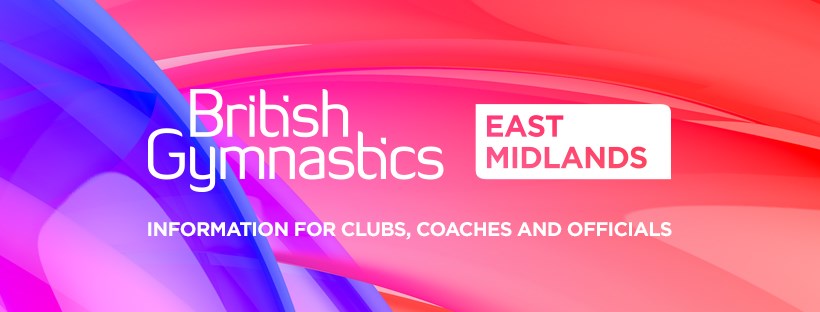 Late entry fee:ActivityEstimated timeJudges briefingCompetitionCategoriesAgesAgesFloor and VaultUnder 8 YearsUnder 8’s – BoysUnder 8’s – Girls5 Years6 Years7 Years8 YearsFloor and Vault Primary 2 and Primary 1Primary 2Primary 18 years9 Years10 Years11 Years12 Years13 Years14 Years15 Years16 YearsFloor and Vault Adv, Adv+, Adv+ ChallengeAdvancedAdvanced PlusAdvanced Plus Challenge10 Years11 Years12 Years13 Years14 Years15 Years16 YearsFour Piece Primary 2 and 1Primary 2Primary 18 years9 Years10 Years11 Years12 Years13 Years14 Years15 Years16 YearsFour Piece Adv, Adv+, Adv+ ChallengeAdvancedAdvanced PlusAdvanced Plus Challenge8 years9 Years10 Years11 Years12 Years13 Years14 Years15 Years16 YearsOpen to all Disability Gymnasts. Depending on the number of, ages, and requests of adaptations post entry closure will determine the number of and type of categories. Contact the Competition Organiser to discuss options at this recreational event.Also see ‘Adaptations: Disability or Mainstream category?’ section for further information.Open to all Disability Gymnasts. Depending on the number of, ages, and requests of adaptations post entry closure will determine the number of and type of categories. Contact the Competition Organiser to discuss options at this recreational event.Also see ‘Adaptations: Disability or Mainstream category?’ section for further information.Open to all Disability Gymnasts. Depending on the number of, ages, and requests of adaptations post entry closure will determine the number of and type of categories. Contact the Competition Organiser to discuss options at this recreational event.Also see ‘Adaptations: Disability or Mainstream category?’ section for further information.Open to all Disability Gymnasts. Depending on the number of, ages, and requests of adaptations post entry closure will determine the number of and type of categories. Contact the Competition Organiser to discuss options at this recreational event.Also see ‘Adaptations: Disability or Mainstream category?’ section for further information.GenderPrimary 2Primary 1AdvancedAdvanced PlusAdvanced Plus ChallengeGirlsBoysAre the gymnast’s mainstream or disability?What level are they Male or Female?How old are the gymnasts?What adaptations are required?How do the previous info fit into the classification of impairments?Competition Organisers optionsIndividual basisMaximum warm up time – Competition/ApparatusMaximum warm up time – Competition/ApparatusMaximum warm up time – Competition/ApparatusMaximum warm up time – Competition/ApparatusMaximum warm up time – Competition/ApparatusMaximum warm up time – Competition/ApparatusPrimary 2Primary 1AdvancedAdvanced PlusAdvanced Plus ChallengeFloor5mins5mins5mins5mins5minsVault2mins2mins2mins2mins2minsBeam45secs45secs1min1min1minA bars1 min1 min1 min1 min1 minHigh bar1 min1 min1 minP-bars1 min1 min1 minMusic is required for the following categories of this competition:Music submission date deadline:Music submission method:Music format:ApparatusSpecific use forManufacturerSize, dimensions, run up, landing detailsImageSprung floor (New College only)All levelsGymNova12m x 12mSee competition specific requirements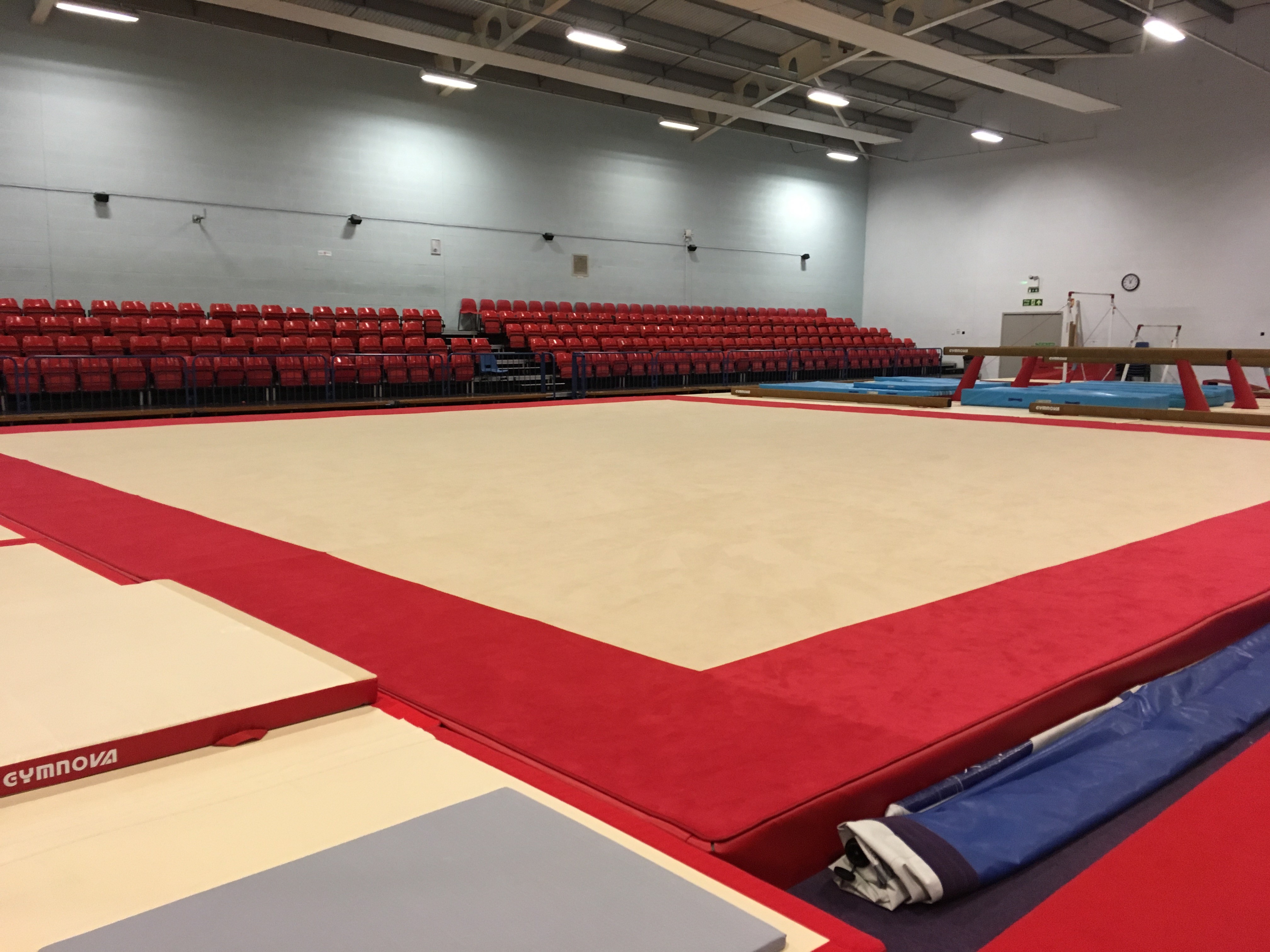 Sprung floor(Amber Valley only)All levelsGymNova12m x 12mSee competition specific requirements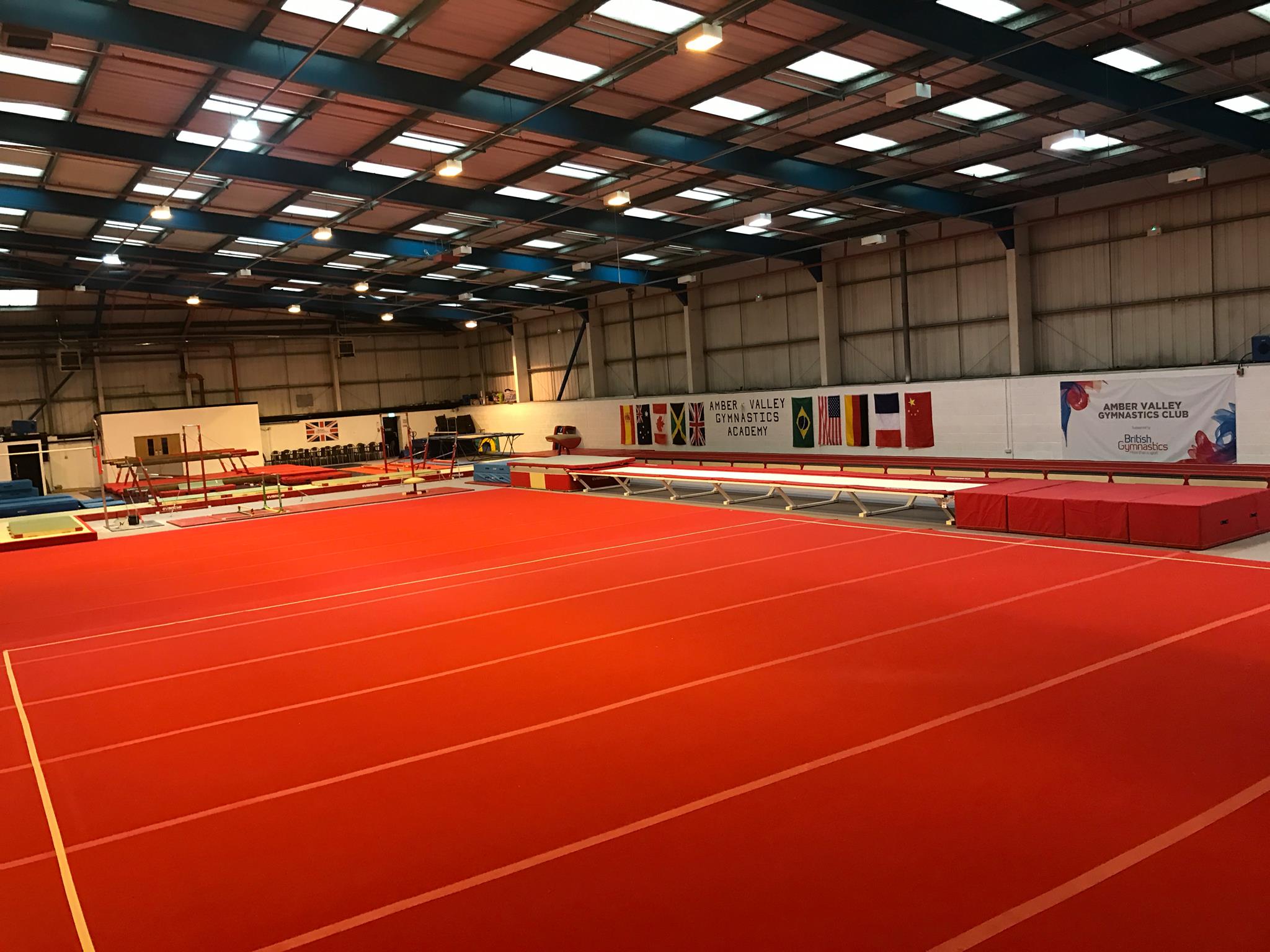 Red block(Under 8 vault)Under 8 YearsGenericHeight 100cm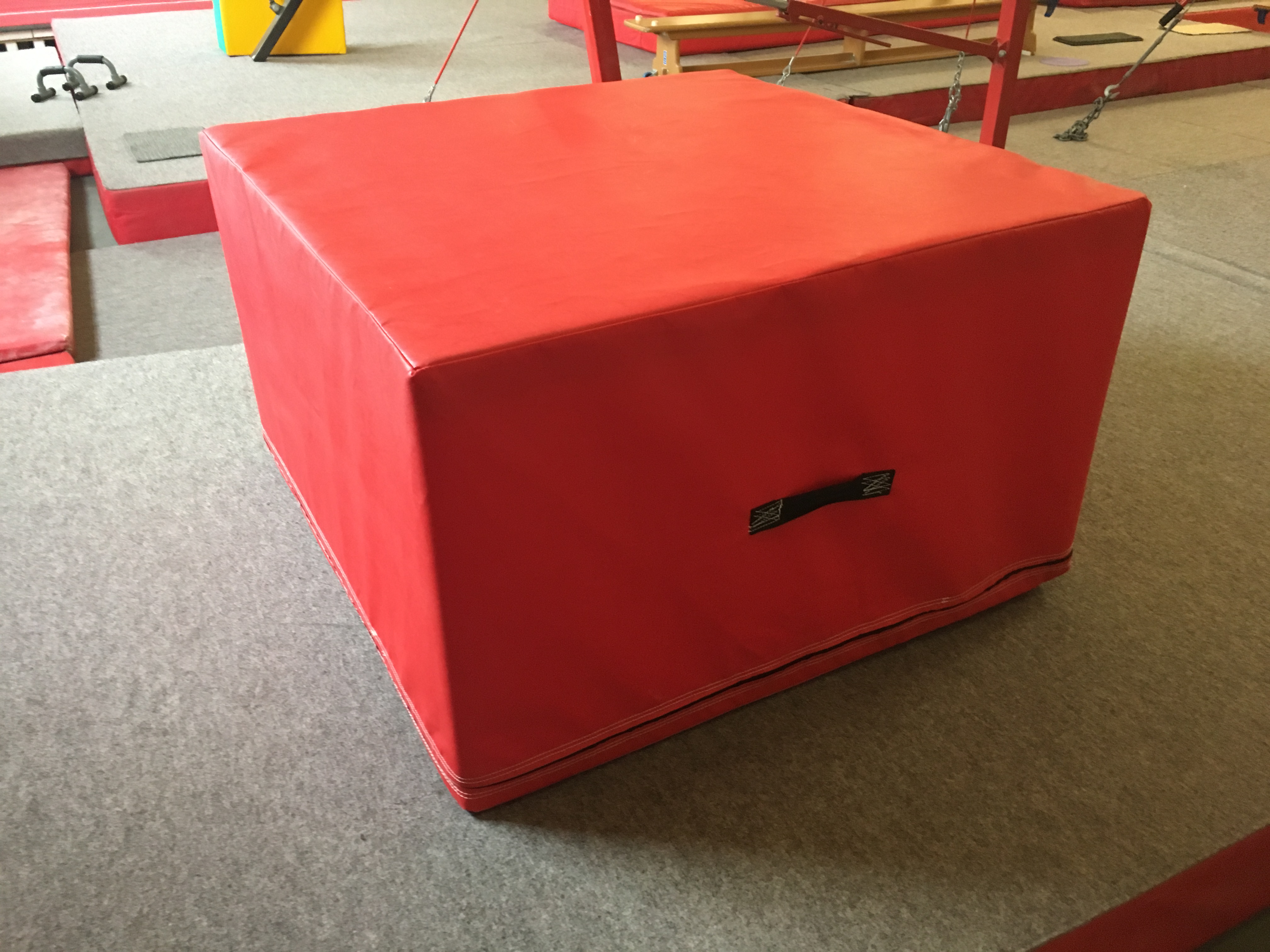 Table vaultPrimary 2Primary 1AdvancedAdvanced PlusAdvanced Plus ChallengeGymNovaHeight 100 – 165cmSee competition specific requirements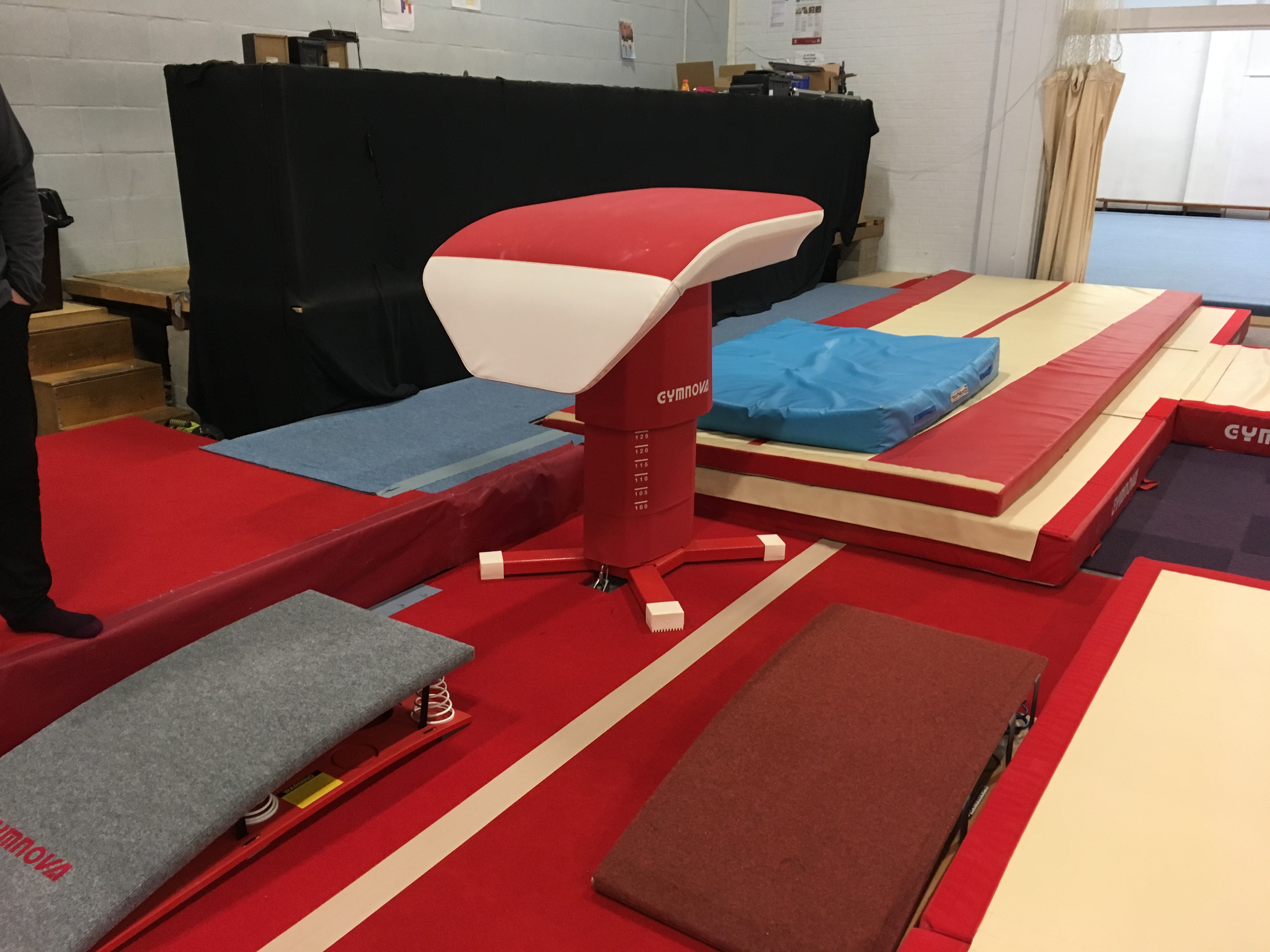 BeamGirls Four Piece:Primary 2Primary 1AdvancedAdvanced PlusAdvanced Plus ChallengeGymNovaAs per FIG Apparatus Norms brochureLength: 500cmWidth: 10cm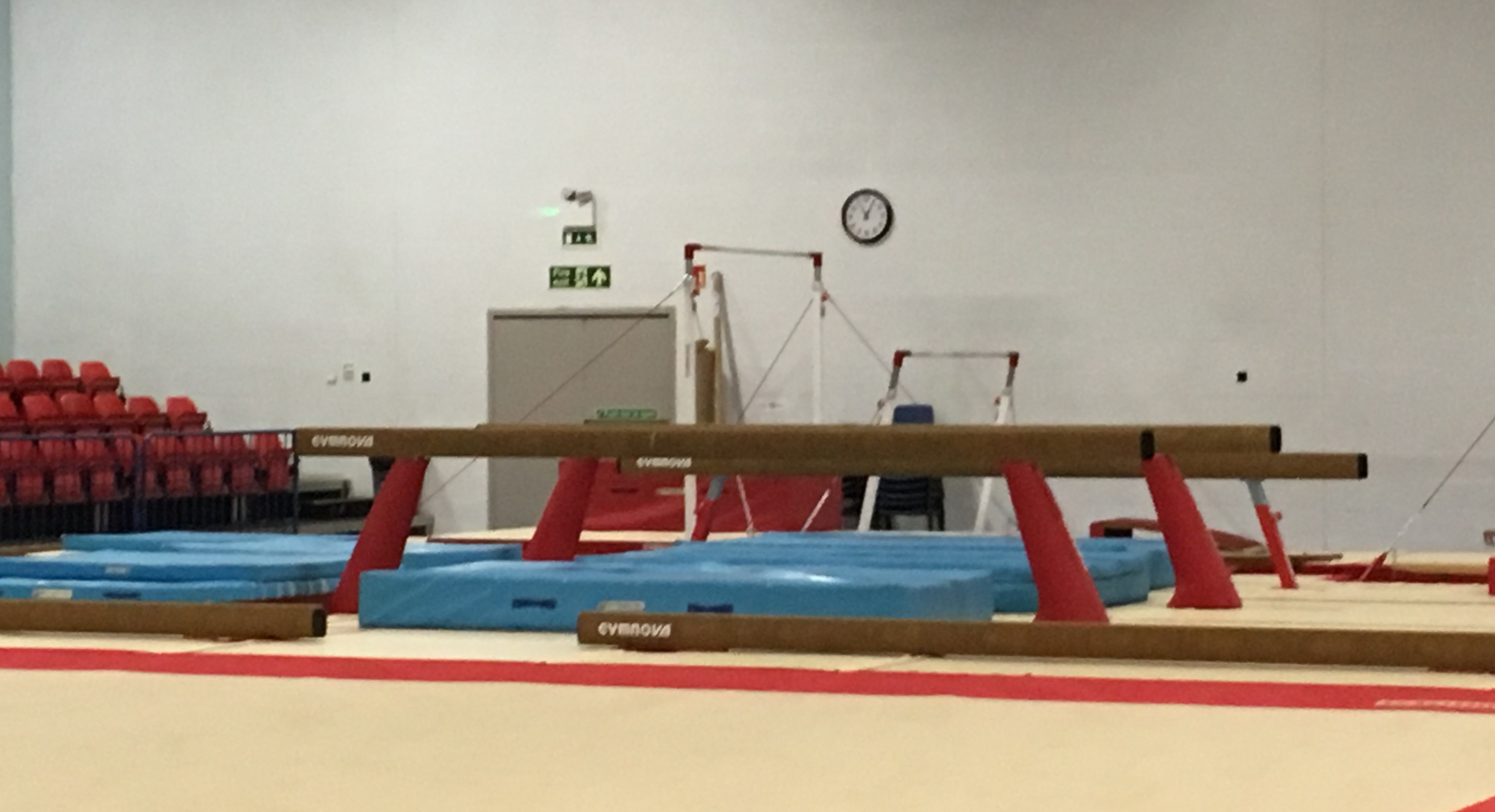 A BarsGirls Four Piece:Primary 2Primary 1AdvancedAdvanced PlusAdvanced Plus ChallengeGymNovaAs per FIG Apparatus Norms brochureHeight of bar: adjusted to suit gymnastDistance between bars: min 130cm – 180cm maxTrampetteBoys Four Piece:Primary 2Primary 1AdvancedAdvanced plusGymNovaWith flat run up and a springboard to step up if neededH BarBoys Four Piece:Primary 2Primary 1AdvancedAdvanced plusGymNovaCan be adjusted by coach to suit the gymnast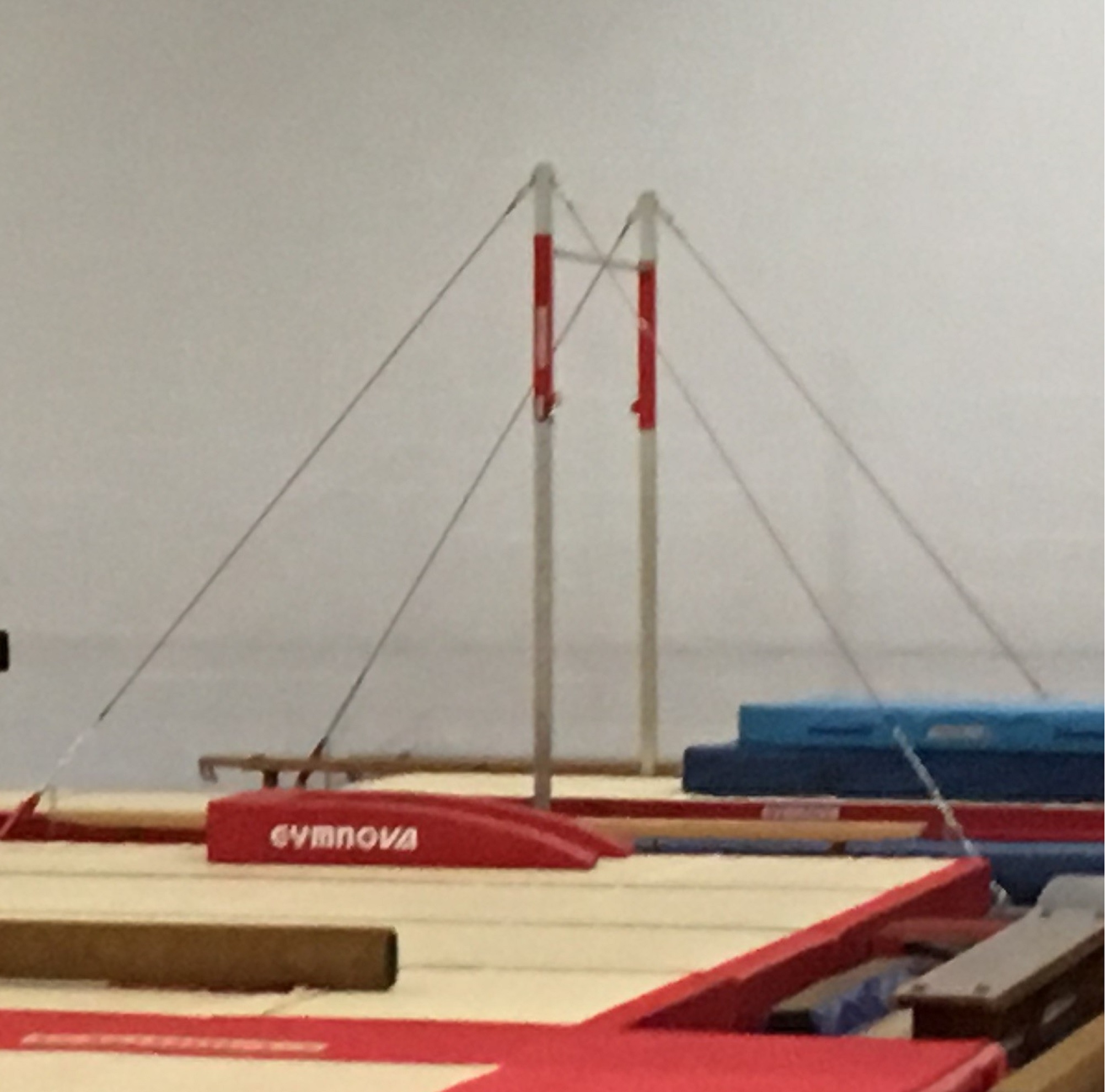 FloorFloorVaultVaultNo.Gymnast name:Gymnast name:This is based on the skills performedThis is based on the skills performedThis is based on the skills performedThis is based on the skills performedDV score (including bonus’):DV score (including bonus’):DV score (including bonus’):This is based on the skills performedThis is based on the skills performedThis is based on the skills performedThis is based on the skills performedC score:C score:C score:This is based on the skills performedThis is based on the skills performedThis is based on the skills performedThis is based on the skills performedExecution starting score:Execution starting score:Execution starting score:10.0010.00DV score + C score + Execution starting score =DV score + C score + Execution starting score =DV score + C score + Execution starting score =DV score + C score + Execution starting score =Starting score:Starting score:Starting score:What errors have they done against the requirements (max 10.0)What errors have they done against the requirements (max 10.0)What errors have they done against the requirements (max 10.0)What errors have they done against the requirements (max 10.0)Execution deductions:Execution deductions:Execution deductions:Starting score – Execution deductions =Starting score – Execution deductions =Starting score – Execution deductions =Starting score – Execution deductions =Final score:Final score:Final score:EnvironmentClubSchoolLeisure CentreLevel of membershipBG Club membershipBG Club membershipBG Club membershipLevel of membershipFurther details can be found on the British Gymnastics website - https://www.british-gymnastics.org/clubs/club-membership/fees Further details can be found on the British Gymnastics website - https://www.british-gymnastics.org/clubs/club-membership/fees Further details can be found on the British Gymnastics website - https://www.british-gymnastics.org/clubs/club-membership/fees AffiliationEast Midlands RegionEast Midlands RegionEast Midlands RegionAffiliationFurther details on how to become affiliated can be found by emailing eastmidsgfa@gmail.comFurther details on how to become affiliated can be found by emailing eastmidsgfa@gmail.comFurther details on how to become affiliated can be found by emailing eastmidsgfa@gmail.comRole/ RequirementJudgeCoachGymnastRequirements per club entry1 – 10 gymnasts = 1 judges11 – 20 gymnasts = 2 judgesNo judge = no entryNo show judge = £75.00 feeA British Gymnastics  (and above) coach can take a team of gymnasts into the competition area (minimum requirement).Level 1 coaches can support the lead coach(s).Advanced and above competitions must have a lead coach at a minimum of BG Level 2 qualified and minimum BG Level 3 qualified for specific skills – see ‘Skills and Tariff sheets’ for further details.For everyone’s safety, all gymnast must be suitable experienced to perform their chosen skills and routines and must have completed the skill in their own coaching environment to a point of competency.For example, it can’t the first time they have completed the skill.Requirements per club entryOnly those listed on the entry form will be allowed within the competition area.Only those listed on the entry form will be allowed within the competition area.Only those listed on the entry form will be allowed within the competition area.British Gymnastics ratiosN/a1 coach : 8 gymnasts1 coach : 8 gymnastsQualificationsMinimum = Ideally = Note: Judging guides will be provided on the day.Appropriate British Gymnastics qualifications must be held to deliver the selected skills.See ‘Skill requirements and routines’ for further details.All gymnasts can only perform skills that their nominated coach is suitably qualified to coach. All gymnasts can only perform skills that their nominated coach is suitably qualified to coach.QualificationsMinimum = Ideally = Note: Judging guides will be provided on the day.Floor and Vault competitions:The lead coach must be qualified one of the following: Supporting coaches can be qualified in one of the following: All gymnasts can only perform skills that their nominated coach is suitably qualified to coach.QualificationsMinimum = Ideally = Note: Judging guides will be provided on the day.Four Piece Competitions:The lead coach must be qualified one of the following: Lead coaches must be specifically qualified to the apparatus which is being performed on e.g. MAG L2 for Boys Four PieceSupporting coaches can be qualified in one of the following: All gymnasts can only perform skills that their nominated coach is suitably qualified to coach.DBSYesYesNoSafeguarding training IdeallyYesNoExperience and abilitiesIdeally some judging experience within club and/or county events.Judging guides will be provided on the day for those who haven’t judged at this type of competition before.Experience within delivering/supporting all skills which gymnasts are performing.Gymnasts must be at a point of competency (within their own environment) to perform their chosen skills and routines.For example; it can’t be the first time they have completed the skill.MembershipBG Bronze judge membershipBritish Gymnastics guidanceSupervising coach = BG Gold, Joint Gold, or Life MemberAssisting coach = BG Silver (if level 1), BG Gold, Joint Gold, or Life MemberVolunteer = No membership required but must always be accompanied by a named coachBritish Gymnastics guidanceBG Bronze gymnast membershipBritish Gymnastics guidanceAttireIdeally = Allowed = Suitably recognisable by all.Appropriate to spot/support gymnasts during practice and performance.Following BG Education guidance.Payment arrangementsN/aTransport arrangementsJudges are required to organise their own method of transport to and from the competition at the appropriate times.Clubs and coaches are responsible for organising appropriate transport to and from the event. British Gymnastics guidanceClubs and coaches are responsible for organising appropriate transport to and from the event. British Gymnastics guidanceJewellery and body adornmentsPlease set a precedent for coaches, gymnasts and spectators of professionalism. British Gymnastics has a strict no jewellery policy during training or performance. Please ensure all piercings and body adornments are removed prior to the competition.British Gymnastics guidelinesBritish Gymnastics has a strict no jewellery policy during training or performance. Please ensure all piercings and body adornments are removed prior to the competition.British Gymnastics guidelinesAdditional requirementsIf any anyone has any additional requirements to support their time during the event e.g., they have a disability that requires additional support or consideration by the Competition Organiser. Please add this into your competition entry.If any anyone has any additional requirements to support their time during the event e.g., they have a disability that requires additional support or consideration by the Competition Organiser. Please add this into your competition entry.If any anyone has any additional requirements to support their time during the event e.g., they have a disability that requires additional support or consideration by the Competition Organiser. Please add this into your competition entry.Resource TitleTypeLinkBritish Gymnastics Health, Safety and Welfare policy linkPolicyLinkRisk assessment training for clubsBritish Gymnastics eLearning courseLinkGDPR Date SecurityBritish Gymnastics eLearning courseLinkGDPR ImplementationBritish Gymnastics eLearning courseLink